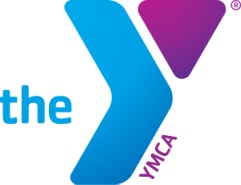 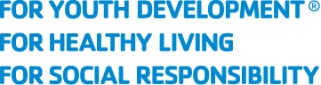 2018 YMCA Swimming Leadership Development Camp -Coaches TrackThe YMCA Swimming Leadership Development Camp - Coaches Track provides YMCA swim coaches with no more than five years of experience with an opportunity to further develop their leadership skills and be mentored by experienced YMCA coaches. This is a comprehensive learning and development opportunity that includes assignments, projects and conference calls prior to, and following the on-site camp experience.QualificationsCurrent YMCA Swimming coachMaximum five (5) years experience as YMCA coachCurrently coaches middle and/or high school age swimmersDemonstrates positive leadership and communication skills Exemplifies the YMCA’s core values of Honesty, Caring, Respect and ResponsibilityWilling to express opinions and share ideasComplete applications includeApplication FormPersonal Leadership StatementHead Coach or Supervisor RecommendationPeer RecommendationSwimmer or Swim Parent RecommendationApplications are due no later than June 1, 2018.Send complete applications in one pdf or zip file or on paper to:Meredith GriffinNational YMCA Swimming and Diving Sports Coordinatorc/o Powel Crosley, Jr. YMCA9601 Winton Rd.Cincinnati, OH 45231mgriffin@myy.org*If individuals writing recommendations prefer to send their letters directly, please have them use the same address and deadline above.Camp DetailsApplicants will be notified by June 30, 2018.Participants pay for their transportation to and from the camp.  YMCA of the USA covers the cost of on-site transportation, lodging and food.Arrive by 3:00 pm on Thursday, October 11 and depart after 9:00 am on Sunday, October 14.Airport: Orlando International Airport.  Coaches/facilitators will provide transportation to/from the airport to the hotel/pool on October 11 and October 14.Pool:  YMCA of Central Florida Aquatic Center in Orlando.Hotel:  TBA.  There will be two (2) participants (of the same sex) per hotel room with two double beds in each room.All coaches/facilitators:Are current employees of their local YMCAs and have completed all pre-employment screening, background checks and trainings as required by their YMCAs. Are current members of USA Swimming and have passed the required USA Swimming background screening and completed the required Safe Sport trainings.Have current certifications in CPR, First Aid, Safety Training for Swim Coaches and Principles of YMCA Competitive Swimming and Diving.YMCA Swimming Leadership Development Camp Application – Coaches Track*Send complete application as one pdf or zip file. Recommendations may be sent separately.Application RequirementsCompleted Application formPersonal Leadership StatementHead Coach or Supervisor Recommendation Letter Peer Recommendation Letter Swimmer or Swim Parent RecommendationAPPLICATIONLEADERSHIP STATEMENTPlease write a statement that describes your personal philosophy of leadership, including examples of your style in action and how you know when you are an effective leader. Please write no more than one (1) typed single space page.RECOMMENDATIONSPlease ask individuals in the following categories to write a short (one page maximum) letter of recommendation for your participation in the camp.  The letters should include how they know you, how they have experienced your leadership skills in action and how they believe your participation in the camp will further your leadership ability.Supervisor/Head CoachPeer (coach)Swimmer or Swim ParentThese recommendations may be included with your application or sent directly to Meredith Griffin at mgriffin@myy.org or c/o Powel Crosley, Jr. YMCA, 9601 Winton Rd. Cincinnati, OH 45231.NAMENAMEE-MAILADDRESSADDRESSADDRESSPHONECITY, STATE, ZIPCITY, STATE, ZIPCITY, STATE, ZIPCITY, STATE, ZIPCITY, STATE, ZIPCITY, STATE, ZIPCITY, STATE, ZIPFemaleMaleMaleMaleYMCAYMCAYMCAADDRESSADDRESSADDRESSPHONECITY, STATE, ZIPCITY, STATE, ZIPCITY, STATE, ZIPCITY, STATE, ZIPCITY, STATE, ZIPCITY, STATE, ZIPSUPERVISORSUPERVISORSUPERVISORSUPERVISORSUPERVISORSUPERVISORE-MAILCURRENT YMCA POSITIONCURRENT YMCA POSITIONCURRENT YMCA POSITIONCURRENT YMCA POSITIONCURRENT YMCA POSITIONCURRENT YMCA POSITIONCURRENT YMCA POSITIONCURRENT YMCA POSITIONCURRENT YMCA POSITIONCURRENT YMCA POSITIONYEARS COACHING IN YMCA SWIMMINGYEARS COACHING IN YMCA SWIMMINGYEARS COACHING IN YMCA SWIMMINGYEARS COACHING IN YMCA SWIMMINGYEARS COACHING IN YMCA SWIMMINGYEARS COACHING IN YMCA SWIMMINGYEARS COACHING IN YMCA SWIMMINGYEARS COACHING IN YMCA SWIMMINGYEARS COACHING IN YMCA SWIMMINGYEARS COACHING IN YMCA SWIMMINGYEARS COACHING (any level)YEARS COACHING (any level)YEARS COACHING (any level)YEARS COACHING (any level)YEARS COACHING (any level)YEARS COACHING (any level)YEARS COACHING (any level)YEARS COACHING (any level)YEARS COACHING (any level)YEARS COACHING (any level)COACH EDUCATION (List all YMCA, ASCA or other courses, trainings, seminars, workshops, etc.) COACH EDUCATION (List all YMCA, ASCA or other courses, trainings, seminars, workshops, etc.) COACH EDUCATION (List all YMCA, ASCA or other courses, trainings, seminars, workshops, etc.) COACH EDUCATION (List all YMCA, ASCA or other courses, trainings, seminars, workshops, etc.) COACH EDUCATION (List all YMCA, ASCA or other courses, trainings, seminars, workshops, etc.) COACH EDUCATION (List all YMCA, ASCA or other courses, trainings, seminars, workshops, etc.) COACH EDUCATION (List all YMCA, ASCA or other courses, trainings, seminars, workshops, etc.) COACH EDUCATION (List all YMCA, ASCA or other courses, trainings, seminars, workshops, etc.) COACH EDUCATION (List all YMCA, ASCA or other courses, trainings, seminars, workshops, etc.) COACH EDUCATION (List all YMCA, ASCA or other courses, trainings, seminars, workshops, etc.) COACH EDUCATION (List all YMCA, ASCA or other courses, trainings, seminars, workshops, etc.) COACH EDUCATION (List all YMCA, ASCA or other courses, trainings, seminars, workshops, etc.) COACH EDUCATION (List all YMCA, ASCA or other courses, trainings, seminars, workshops, etc.) COACH EDUCATION (List all YMCA, ASCA or other courses, trainings, seminars, workshops, etc.) LEADERSHIP ROLES (Describe your responsibilities and leadership roles in your current position in the YMCA) Add page if necessary.LEADERSHIP ROLES (Describe your responsibilities and leadership roles in your current position in the YMCA) Add page if necessary.LEADERSHIP ROLES (Describe your responsibilities and leadership roles in your current position in the YMCA) Add page if necessary.LEADERSHIP ROLES (Describe your responsibilities and leadership roles in your current position in the YMCA) Add page if necessary.LEADERSHIP ROLES (Describe your responsibilities and leadership roles in your current position in the YMCA) Add page if necessary.LEADERSHIP ROLES (Describe your responsibilities and leadership roles in your current position in the YMCA) Add page if necessary.LEADERSHIP ROLES (Describe your responsibilities and leadership roles in your current position in the YMCA) Add page if necessary.LEADERSHIP ROLES (Describe your responsibilities and leadership roles in your current position in the YMCA) Add page if necessary.LEADERSHIP ROLES (Describe your responsibilities and leadership roles in your current position in the YMCA) Add page if necessary.LEADERSHIP ROLES (Describe your responsibilities and leadership roles in your current position in the YMCA) Add page if necessary.LEADERSHIP ROLES (Describe your responsibilities and leadership roles in your current position in the YMCA) Add page if necessary.LEADERSHIP ROLES (Describe your responsibilities and leadership roles in your current position in the YMCA) Add page if necessary.LEADERSHIP ROLES (Describe your responsibilities and leadership roles in your current position in the YMCA) Add page if necessary.LEADERSHIP ROLES (Describe your responsibilities and leadership roles in your current position in the YMCA) Add page if necessary.VOLUNTEER SERVICE (List all volunteer service projects you have participated in, the sponsoring organization/group and describe your service) Add page if necessary.VOLUNTEER SERVICE (List all volunteer service projects you have participated in, the sponsoring organization/group and describe your service) Add page if necessary.VOLUNTEER SERVICE (List all volunteer service projects you have participated in, the sponsoring organization/group and describe your service) Add page if necessary.VOLUNTEER SERVICE (List all volunteer service projects you have participated in, the sponsoring organization/group and describe your service) Add page if necessary.VOLUNTEER SERVICE (List all volunteer service projects you have participated in, the sponsoring organization/group and describe your service) Add page if necessary.VOLUNTEER SERVICE (List all volunteer service projects you have participated in, the sponsoring organization/group and describe your service) Add page if necessary.VOLUNTEER SERVICE (List all volunteer service projects you have participated in, the sponsoring organization/group and describe your service) Add page if necessary.VOLUNTEER SERVICE (List all volunteer service projects you have participated in, the sponsoring organization/group and describe your service) Add page if necessary.VOLUNTEER SERVICE (List all volunteer service projects you have participated in, the sponsoring organization/group and describe your service) Add page if necessary.VOLUNTEER SERVICE (List all volunteer service projects you have participated in, the sponsoring organization/group and describe your service) Add page if necessary.VOLUNTEER SERVICE (List all volunteer service projects you have participated in, the sponsoring organization/group and describe your service) Add page if necessary.VOLUNTEER SERVICE (List all volunteer service projects you have participated in, the sponsoring organization/group and describe your service) Add page if necessary.VOLUNTEER SERVICE (List all volunteer service projects you have participated in, the sponsoring organization/group and describe your service) Add page if necessary.VOLUNTEER SERVICE (List all volunteer service projects you have participated in, the sponsoring organization/group and describe your service) Add page if necessary.